InterphaseCytoplasm separates and two new cells are formed.Different in plants (cell wall forms down the center) and animals (cell membrane pinches in).ProphaseChromosome pairs line up at the equator (center of cell).Spindle fibers attach to the chromosomes at the centromere.MetaphaseMitosis begins during this phase.Nucleolus and nuclear membrane disappear.Centrioles appear and move to opposite ends of cell.Spindle fibers begin to stretch across the cell.Chromosome pairs or sister chromatids become visible (attached to one another by a centromere).AnaphaseTwo new nuclei form.Chromosomes change to chromatin (threads rather than rods).Mitosis ends.TelophaseChromosome pairs (sister chromatids) separate and move to opposite ends of the cell.CytokinesisCell’s resting phase.  Cell grows to mature size.Cell spends 90% of its time in this phase.Cell copies/doubles its chromosomes and prepares for cell division (mitosis).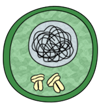 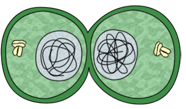 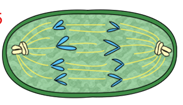 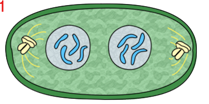 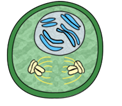 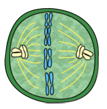 